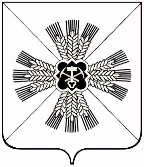 КЕМЕРОВСКАЯ ОБЛАСТЬПРОМЫШЛЕННОВСКОГО МУНИЦИПАЛЬНОГО РАЙОНААДМИНИСТРАЦИЯПРОМЫШЛЕННОВСКОГО ГОРОДСКОГО ПОСЕЛЕНИЯПОСТАНОВЛЕНИЕот 19 января 2018г. № 7пгт. ПромышленнаяОб утверждении муниципальной программы «Формирование современной городской среды Промышленновского городского поселения на 2018-2020 годы»В соответствии с постановлением администрации Промышленновского городского поселения от 27.10.2017 № 372 «Об утверждении порядка разработки, реализации и оценки эффективности муниципальных программ, реализуемых за счёт средств  бюджета поселения»,  в целях обеспечения формирования единого облика муниципального образования, создания, содержания и развития объектов благоустройства на территории муниципального образования, включая объекты, находящиеся в частной собственности и прилегающие к ним территории:         1. Утвердить прилагаемую муниципальную программу «Формирование современной городской среды Промышленновского городского поселения на 2018-2020 годы».	2. Внести указанную программу на утверждение объема финансирования в Совет народных депутатов Промышленновского городского поселения.3. Постановление подлежит обнародованию  на официальном сайте администрации Промышленновского муниципального района.4. Контроль за исполнением настоящего постановления возложить на  заместителя главы Промышленновского городского поселения А.А.Зарубина.5.  Настоящее постановление вступает в силу с даты подписания.                          УТВЕРЖДЕНА                        постановлениемадминистрации Промышленновскогогородского поселения                  от  19.01.2018 № 7Муниципальная программа«Формирование современной городской среды Промышленновского городского поселения»на 2018-2020 годыпгт. ПромышленнаяПаспорт муниципальной программы «Формирование современной городской среды Промышленновского городского поселения» на 2018-2020 годы (далее – Программа)2. Приоритеты политики формирования современной городской среды в целях благоустройства территории городского поселения Формирование современной городской среды — это комплекс мероприятий, направленных на создание условий для обеспечения благоприятных, безопасных и доступных условий проживания населения в городском поселение. Городская среда должна соответствовать санитарным и гигиеническим нормам, а также иметь завершенный, привлекательный и эстетичный внешний вид. Создание современной городской среды включает в себя проведение работ по благоустройству дворовых территорий и наиболее посещаемых муниципальных территорий общего пользования (устройство детских и спортивных площадок, зон отдыха, парковок и автостоянок, набережных, озеленение территорий, устройство наружного освещения). Решение актуальных задач требует комплексного, системного подхода, и переход к программно-целевым методам бюджетного планирования, разработке муниципальных программ, содержащих мероприятия по благоустройству территорий. Основные принципы формирования программ формирование комфортной городской среды.Принцип 1. Общественное участие. Общественные комиссии, создаются органами местного самоуправления, которые контролируют программу, согласуют отчеты, принимают работы,  в их состав включаются представители политических и общественных партий и движений. Обязательное общественное обсуждение, утверждение муниципальных программ, концепций и дизайн-проектов объектов благоустройства. Обязательное обсуждение местных правил благоустройства. Свободное право предложения объектов для включения в программы. Подробное информирование  обо всех этапах программы.Принцип 2. Системный подход. Формирование муниципальных программ на 2018-2020 годы во всех муниципалитетах с численностью более 1000 человек. Проведение инвентаризации объектов (земельных участков) частной собственности, общественных территорий. Формирование графика благоустройства: дворовых территорий, общественных пространств и объектов (земельных участков) частной собственности.Принцип 3. Все начинается с дворов. Двор включается в программу только по инициативе жителей. Условием включения в программу является софинансирование собственников – 2% от сметной стоимости по минимальному перечню работ по благоустройству (ремонт проездов, освещение, скамейки, урны). При благоустройстве двора учитывается принцип безбарьерности для маломобильных групп. Принцип 4. Создание общественного пространства. По выбору жителей. Формирование плана (графика) благоустройства до 2020 неблагоустроенных общественных зон. Принцип 5. Закрепление ответственности за содержанием благоустроенной территории. Организация и проведение мероприятий для жителей, включая их непосредственное участие (посадка деревьев, участие в субботниках и т.д.) Принцип 6. Личная ответственность. За программу отвечает главам муниципального образования. Собственник (арендатор) несет ответственность за содержание недвижимости (земельного участка), прилегающей  территории. Принцип 7. Привлечение местных производителей для выполнения работ по благоустройству. Формирование взаимодействия с представителями малого и среднего бизнеса на территории муниципального образования, развитее конкуренции.Принцип 8. Применение лучших практик благоустройства. Привлечение молодых архитекторов, студентов ВУЗов к разработке дизайн – проектов благоустройства дворов и общественных пространств соответствующего функционального назначения. 3. Характеристика нормативного правового  регулирования реализации органами местного самоуправления вопросов местного значения и текущего состояния сферы благоустройства3.1. Общая характеристика 3.1.1. Численность 48000 человек, в том числе по возрасту:10 % от 55 лет и старше;20 % от 40 до 55 лет;19 % от 30 до 40  лет;19 % от 20 до 30 лет;3 % от 18 до 20 лет;12 % от 10 до 18 лет;14 % от  3 до 10 лет; 3 % от 1 до 3 лет.3.1.2. Генеральный план: утвержден в Промышленновском городском поселении.3.1.3. Правила благоустройства: утверждены  Решением Совета народных депутатов Промышленновского городского поселения от 11.05.2012 №66.     3.2. Показатели оценки  состояние сферы благоустройства3.3. Неудовлетворительное состояние (отсутствие) парков и скверов, отсутствие детских игровых площадок и зон отдыха во дворах, устаревшие малые архитектурные формы - негативно влияет на эмоциональное состояние и качество жизни населения.В силу объективных причин, из-за ограниченности средств объекты благоустройства, такие как пешеходные зоны, зоны отдыха, тротуары, объекты уличного освещения, нуждаются в ремонте и реконструкции. Территорий функционального назначения системно не благоустраиваются. Анализ обеспеченности дворовых территорий элементами внешнего благоустройства показал, что уровень их комфортности не отвечает требованиям жителей. Комфортность проживания в многоквартирных домах определяется уровнем благоустройства дворовых территорий с учетом организации во дворах дорожно-тропиночной сети, устройства газонов и цветников, озеленения, освещения территории двора, размещения малых архитектурных форм, организации детских спортивно-игровых площадок, упорядочения площадок индивидуального транспорта, организации площадок для выгула домашних животных, обустройства мест сбора и временного хранения мусора.С целью существенных изменений данной ситуации администрацией Промышленновского городского поселения проводятся конкурсы «Лучшая усадьба», «Самый благоустроенный двор».4. Цели и задачи муниципальной ПрограммыВ целях создания наиболее благоприятных и комфортных условий жизнедеятельности населения планируется решать следующие задачи.Задача 1. Обеспечение формирования единого облика муниципального образования.Задача 2. Обеспечение создания, содержания и развития объектов благоустройства на территории городского поселения, включая объекты, находящиеся в частной собственности и прилегающие к ним территории.Задача 3. Повышение уровня вовлеченности заинтересованных граждан, организаций в реализацию мероприятий по благоустройству территории городского поселения.5. Ожидаемые результаты ПрограммыПовышение уровня благоустройства территории городского поселения.6. Ресурсное обеспечение программы7. Управление реализацией Программы и контроль за ходом ее выполнения7.1. Организация управления реализацией Программы осуществляется созданной на территории городского поселения общественной комиссией по развитию городской  среды.7.2. В целях информационно-аналитического обеспечения управления реализацией Программы осуществляется наполнение информация о ходе реализации Программы:на официальном сайте органа местного самоуправления в сети «Интернет» (при наличии);7.3.Целевое расходование средств федерального бюджета на реализацию муниципальной программы обеспечивается путем осуществления государственного финансового контроля в рамках законодательства Российской Федерации, а также проведения независимых аудиторских проверок и осуществления общественного контроля.Ответственность за реализацию Программы несет Глава Промышленновского городского поселения.                               ГлаваПромышленновского городского поселения                                  ГлаваПромышленновского городского поселенияД.А. ДроботНаименование муниципальной программыМуниципальная программа «Формирование современной городской среды Промышленновского городского поселения» на 2018-2020 годы (далее – Программа)Муниципальная программа «Формирование современной городской среды Промышленновского городского поселения» на 2018-2020 годы (далее – Программа)Муниципальная программа «Формирование современной городской среды Промышленновского городского поселения» на 2018-2020 годы (далее – Программа)Муниципальная программа «Формирование современной городской среды Промышленновского городского поселения» на 2018-2020 годы (далее – Программа)Муниципальная программа «Формирование современной городской среды Промышленновского городского поселения» на 2018-2020 годы (далее – Программа)Директор муниципальной программыГлава Промышленновского городского поселения Глава Промышленновского городского поселения Глава Промышленновского городского поселения Глава Промышленновского городского поселения Глава Промышленновского городского поселения Ответственный исполнитель (координатор) муниципальной программыЗаместитель главы Промышленновского городского поселенияЗаместитель главы Промышленновского городского поселенияЗаместитель главы Промышленновского городского поселенияЗаместитель главы Промышленновского городского поселенияЗаместитель главы Промышленновского городского поселенияНаименование подпрограмм муниципальной программы1. Благоустройство дворовых территорий.2. Благоустройство общественных территорий.1. Благоустройство дворовых территорий.2. Благоустройство общественных территорий.1. Благоустройство дворовых территорий.2. Благоустройство общественных территорий.1. Благоустройство дворовых территорий.2. Благоустройство общественных территорий.1. Благоустройство дворовых территорий.2. Благоустройство общественных территорий.Цели муниципальной программы Создание наиболее благоприятных и комфортных условий жизнедеятельности населения: - повышение качества и комфорта городской среды на территории Промышленновского городского поселения; - реализация участия общественности, граждан, заинтересованных лиц в муниципальной программе для совместного определения развития территории, выявления истинных проблем и потребностей людей; - повышение качеств современной городской среды; - совершенствования уровня и организация благоустройства дворовых территории многоквартирных домов (далее - МКД) для повышения комфортности проживания граждан в условиях сложившейся застройки; - благоустройство дворовых территорий Промышленновского городского поселения; - развитие общественных территорий городского поселения.Создание наиболее благоприятных и комфортных условий жизнедеятельности населения: - повышение качества и комфорта городской среды на территории Промышленновского городского поселения; - реализация участия общественности, граждан, заинтересованных лиц в муниципальной программе для совместного определения развития территории, выявления истинных проблем и потребностей людей; - повышение качеств современной городской среды; - совершенствования уровня и организация благоустройства дворовых территории многоквартирных домов (далее - МКД) для повышения комфортности проживания граждан в условиях сложившейся застройки; - благоустройство дворовых территорий Промышленновского городского поселения; - развитие общественных территорий городского поселения.Создание наиболее благоприятных и комфортных условий жизнедеятельности населения: - повышение качества и комфорта городской среды на территории Промышленновского городского поселения; - реализация участия общественности, граждан, заинтересованных лиц в муниципальной программе для совместного определения развития территории, выявления истинных проблем и потребностей людей; - повышение качеств современной городской среды; - совершенствования уровня и организация благоустройства дворовых территории многоквартирных домов (далее - МКД) для повышения комфортности проживания граждан в условиях сложившейся застройки; - благоустройство дворовых территорий Промышленновского городского поселения; - развитие общественных территорий городского поселения.Создание наиболее благоприятных и комфортных условий жизнедеятельности населения: - повышение качества и комфорта городской среды на территории Промышленновского городского поселения; - реализация участия общественности, граждан, заинтересованных лиц в муниципальной программе для совместного определения развития территории, выявления истинных проблем и потребностей людей; - повышение качеств современной городской среды; - совершенствования уровня и организация благоустройства дворовых территории многоквартирных домов (далее - МКД) для повышения комфортности проживания граждан в условиях сложившейся застройки; - благоустройство дворовых территорий Промышленновского городского поселения; - развитие общественных территорий городского поселения.Создание наиболее благоприятных и комфортных условий жизнедеятельности населения: - повышение качества и комфорта городской среды на территории Промышленновского городского поселения; - реализация участия общественности, граждан, заинтересованных лиц в муниципальной программе для совместного определения развития территории, выявления истинных проблем и потребностей людей; - повышение качеств современной городской среды; - совершенствования уровня и организация благоустройства дворовых территории многоквартирных домов (далее - МКД) для повышения комфортности проживания граждан в условиях сложившейся застройки; - благоустройство дворовых территорий Промышленновского городского поселения; - развитие общественных территорий городского поселения.Задачи муниципальной программы  1. Обеспечение формирования единого облика городского поселения.2. Обеспечение создания, содержания и развития объектов благоустройства на территории городского поселения, включая объекты, находящиеся в частной собственности и прилегающие к ним территории.3. Повышение уровня вовлеченности заинтересованных граждан, организаций в реализацию мероприятий по благоустройству территории городского поселения.4. Внедрение энергосберегающих технологий при освещении улиц, площадей, скверов, парков культуры и отдыха, других объектов внешнего благоустройства.1. Обеспечение формирования единого облика городского поселения.2. Обеспечение создания, содержания и развития объектов благоустройства на территории городского поселения, включая объекты, находящиеся в частной собственности и прилегающие к ним территории.3. Повышение уровня вовлеченности заинтересованных граждан, организаций в реализацию мероприятий по благоустройству территории городского поселения.4. Внедрение энергосберегающих технологий при освещении улиц, площадей, скверов, парков культуры и отдыха, других объектов внешнего благоустройства.1. Обеспечение формирования единого облика городского поселения.2. Обеспечение создания, содержания и развития объектов благоустройства на территории городского поселения, включая объекты, находящиеся в частной собственности и прилегающие к ним территории.3. Повышение уровня вовлеченности заинтересованных граждан, организаций в реализацию мероприятий по благоустройству территории городского поселения.4. Внедрение энергосберегающих технологий при освещении улиц, площадей, скверов, парков культуры и отдыха, других объектов внешнего благоустройства.1. Обеспечение формирования единого облика городского поселения.2. Обеспечение создания, содержания и развития объектов благоустройства на территории городского поселения, включая объекты, находящиеся в частной собственности и прилегающие к ним территории.3. Повышение уровня вовлеченности заинтересованных граждан, организаций в реализацию мероприятий по благоустройству территории городского поселения.4. Внедрение энергосберегающих технологий при освещении улиц, площадей, скверов, парков культуры и отдыха, других объектов внешнего благоустройства.1. Обеспечение формирования единого облика городского поселения.2. Обеспечение создания, содержания и развития объектов благоустройства на территории городского поселения, включая объекты, находящиеся в частной собственности и прилегающие к ним территории.3. Повышение уровня вовлеченности заинтересованных граждан, организаций в реализацию мероприятий по благоустройству территории городского поселения.4. Внедрение энергосберегающих технологий при освещении улиц, площадей, скверов, парков культуры и отдыха, других объектов внешнего благоустройства.Срок реализации муниципальной программы 2018-2020 гг.2018-2020 гг.2018-2020 гг.2018-2020 гг.2018-2020 гг. Объемы и источники  финансирования муниципальной  программы Всего тыс.руб.2018 год2019 год2020годИтого тыс.руб. Объемы и источники  финансирования муниципальной  программы Всего тыс.руб.187,137,5-224,6 Объемы и источники  финансирования муниципальной  программы средства районного бюджета187,137,5224,6 Объемы и источники  финансирования муниципальной  программы средства федерального бюджета Объемы и источники  финансирования муниципальной  программы средства областного бюджета Объемы и источники  финансирования муниципальной  программы Средства юридических и физических лицОжидаемые конечные результаты реализации муниципальной программы- Повышение уровня благоустройства территории городского поселения;- увеличение доли дворовых территорий МКД, в отношении которых будут проведены работы по благоустройству, от общего количества дворовых территорий МКД; - увеличение количества дворовых территорий МКД, приведенных в нормативное состояние; - подготовка комплектов проектно – сметной документации на выполнение ремонта дворовых территорий МКД; - увеличение общей площади дорожного покрытия дворовых территорий МКД приведенных в нормативное состояние; - создание комфортных условий для отдыха и досуга жителей; - увеличение числа граждан, обеспеченных комфортными условиями проживания в МКД; - благоустройство территорий общественных территорий городского поселения; - улучшение эстетического состояния общественных территорий городского поселения; - уровень информирования о мероприятиях по формированию современной городской среды, в ходе реализации Программы достигнет до 100%; - доля участия населения в мероприятиях, проводимых в рамках Программы, составит 30%- Повышение уровня благоустройства территории городского поселения;- увеличение доли дворовых территорий МКД, в отношении которых будут проведены работы по благоустройству, от общего количества дворовых территорий МКД; - увеличение количества дворовых территорий МКД, приведенных в нормативное состояние; - подготовка комплектов проектно – сметной документации на выполнение ремонта дворовых территорий МКД; - увеличение общей площади дорожного покрытия дворовых территорий МКД приведенных в нормативное состояние; - создание комфортных условий для отдыха и досуга жителей; - увеличение числа граждан, обеспеченных комфортными условиями проживания в МКД; - благоустройство территорий общественных территорий городского поселения; - улучшение эстетического состояния общественных территорий городского поселения; - уровень информирования о мероприятиях по формированию современной городской среды, в ходе реализации Программы достигнет до 100%; - доля участия населения в мероприятиях, проводимых в рамках Программы, составит 30%- Повышение уровня благоустройства территории городского поселения;- увеличение доли дворовых территорий МКД, в отношении которых будут проведены работы по благоустройству, от общего количества дворовых территорий МКД; - увеличение количества дворовых территорий МКД, приведенных в нормативное состояние; - подготовка комплектов проектно – сметной документации на выполнение ремонта дворовых территорий МКД; - увеличение общей площади дорожного покрытия дворовых территорий МКД приведенных в нормативное состояние; - создание комфортных условий для отдыха и досуга жителей; - увеличение числа граждан, обеспеченных комфортными условиями проживания в МКД; - благоустройство территорий общественных территорий городского поселения; - улучшение эстетического состояния общественных территорий городского поселения; - уровень информирования о мероприятиях по формированию современной городской среды, в ходе реализации Программы достигнет до 100%; - доля участия населения в мероприятиях, проводимых в рамках Программы, составит 30%- Повышение уровня благоустройства территории городского поселения;- увеличение доли дворовых территорий МКД, в отношении которых будут проведены работы по благоустройству, от общего количества дворовых территорий МКД; - увеличение количества дворовых территорий МКД, приведенных в нормативное состояние; - подготовка комплектов проектно – сметной документации на выполнение ремонта дворовых территорий МКД; - увеличение общей площади дорожного покрытия дворовых территорий МКД приведенных в нормативное состояние; - создание комфортных условий для отдыха и досуга жителей; - увеличение числа граждан, обеспеченных комфортными условиями проживания в МКД; - благоустройство территорий общественных территорий городского поселения; - улучшение эстетического состояния общественных территорий городского поселения; - уровень информирования о мероприятиях по формированию современной городской среды, в ходе реализации Программы достигнет до 100%; - доля участия населения в мероприятиях, проводимых в рамках Программы, составит 30%- Повышение уровня благоустройства территории городского поселения;- увеличение доли дворовых территорий МКД, в отношении которых будут проведены работы по благоустройству, от общего количества дворовых территорий МКД; - увеличение количества дворовых территорий МКД, приведенных в нормативное состояние; - подготовка комплектов проектно – сметной документации на выполнение ремонта дворовых территорий МКД; - увеличение общей площади дорожного покрытия дворовых территорий МКД приведенных в нормативное состояние; - создание комфортных условий для отдыха и досуга жителей; - увеличение числа граждан, обеспеченных комфортными условиями проживания в МКД; - благоустройство территорий общественных территорий городского поселения; - улучшение эстетического состояния общественных территорий городского поселения; - уровень информирования о мероприятиях по формированию современной городской среды, в ходе реализации Программы достигнет до 100%; - доля участия населения в мероприятиях, проводимых в рамках Программы, составит 30%ПоказательЕд. изм.Значение показателя123Дворовые территории многоквартирных домовДворовые территории многоквартирных домовДворовые территории многоквартирных домовКоличество многоквартирных домовед.189Количество многоквартирных домов включенных в программу капитального ремонта общего имущества многоквартирных домовед.146Количество и площадь благоустроенных дворовых территорий многоквартирных домов - твердым покрытием, освещением, урнами, лавочками (минимальный перечень)ед.38Количество и площадь благоустроенных дворовых территорий многоквартирных домов - твердым покрытием, освещением, урнами, лавочками (минимальный перечень)кв.м.29426Количество и площадь благоустроенных дворовых территорий многоквартирных домов - твердым покрытием, освещением, урнами, лавочками, озеленением, детской, спортивной площадкой, автопарковкой иными элементами благоустройства (дополнительный перечень)ед.21Количество и площадь благоустроенных дворовых территорий многоквартирных домов - твердым покрытием, освещением, урнами, лавочками, озеленением, детской, спортивной площадкой, автопарковкой иными элементами благоустройства (дополнительный перечень)кв.м.15845Количество, площадь и доля благоустроенных дворовых территорий многоквартирных домов (по минимальному и дополнительному перечню)  от общего количества дворовых территорий многоквартирных дворовед.59Количество, площадь и доля благоустроенных дворовых территорий многоквартирных домов (по минимальному и дополнительному перечню)  от общего количества дворовых территорий многоквартирных дворовкв.м45271Количество, площадь и доля благоустроенных дворовых территорий многоквартирных домов (по минимальному и дополнительному перечню)  от общего количества дворовых территорий многоквартирных дворов%30Количество, площадь и доля дворовых территорий многоквартирных домов, которые необходимо благоустроить по минимальному  перечню  от общего количества дворовых территорий многоквартирных дворовед130Количество, площадь и доля дворовых территорий многоквартирных домов, которые необходимо благоустроить по минимальному  перечню  от общего количества дворовых территорий многоквартирных дворовкв.м104123Количество, площадь и доля дворовых территорий многоквартирных домов, которые необходимо благоустроить по минимальному  перечню  от общего количества дворовых территорий многоквартирных дворов%70Территории общего пользования соответствующего функционального назначения(общественные территории)Территории общего пользования соответствующего функционального назначения(общественные территории)Территории общего пользования соответствующего функционального назначения(общественные территории)Количество и площадь общественных территорий соответствующего функционального назначения всего, из них:ед7Количество и площадь общественных территорий соответствующего функционального назначения всего, из них:кв.м643000площадьед/кв.м1*48001*4800паркед/кв.м1*78400скверед/кв.м1*96001*9600набережная ед/кв.миные1*5160001*19200Количество, площадь и доля общественных территорий соответствующего функционального назначения благоустроенных от общего количества общественных территорий всего, из них:ед7Количество, площадь и доля общественных территорий соответствующего функционального назначения благоустроенных от общего количества общественных территорий всего, из них:кв.м53440Количество, площадь и доля общественных территорий соответствующего функционального назначения благоустроенных от общего количества общественных территорий всего, из них:%8площадьед/кв.м1*38401*3840паркед/кв.м1*31360скверед/кв.м1*86401*5760набережная ед/кв.м-иные1*3096001*9600Количество, площадь и доля общественных территорий соответствующего функционального назначения нуждающихся в благоустройстве  от общего количества общественных территорий всего, из них:ед7Количество, площадь и доля общественных территорий соответствующего функционального назначения нуждающихся в благоустройстве  от общего количества общественных территорий всего, из них:кв.м589560Количество, площадь и доля общественных территорий соответствующего функционального назначения нуждающихся в благоустройстве  от общего количества общественных территорий всего, из них:%92площадьед/кв.м1*96001*9600паркед/кв.м1*47040скверед/кв.м1*9601*3840набережная ед/кв.м-иные1*2064001*9600Площадь благоустроенных общественных территорий, приходящихся на 1 жителя кв.м3,1Иные показатели:99000озеленение; 35750 шт.на землях лесного фонда- 3458 шт. на территории поселений-кв.м.99000Наименование муниципальной программы, подпрограммы, мероприятияНаименование муниципальной программы, подпрограммы, мероприятияНаименование муниципальной программы, подпрограммы, мероприятияНаименование муниципальной программы, подпрограммы, мероприятияИсточник финансированияИсточник финансированияОбъем финансовых ресурсов 2018г.тыс. рублейОбъем финансовых ресурсов 2019г.тыс. рублейОбъем финансовых ресурсов 2020г.тыс. рублей111122456Муниципальная  программа «Формирование комфортной городской среды в Промышленновском городском поселении» на период 2018-2022 годыМуниципальная  программа «Формирование комфортной городской среды в Промышленновском городском поселении» на период 2018-2022 годыМуниципальная  программа «Формирование комфортной городской среды в Промышленновском городском поселении» на период 2018-2022 годыМуниципальная  программа «Формирование комфортной городской среды в Промышленновском городском поселении» на период 2018-2022 годыВсегоВсего187,137,5-Муниципальная  программа «Формирование комфортной городской среды в Промышленновском городском поселении» на период 2018-2022 годыМуниципальная  программа «Формирование комфортной городской среды в Промышленновском городском поселении» на период 2018-2022 годыМуниципальная  программа «Формирование комфортной городской среды в Промышленновском городском поселении» на период 2018-2022 годыМуниципальная  программа «Формирование комфортной городской среды в Промышленновском городском поселении» на период 2018-2022 годырайонный бюджет районный бюджет 187,137,5-Муниципальная  программа «Формирование комфортной городской среды в Промышленновском городском поселении» на период 2018-2022 годыМуниципальная  программа «Формирование комфортной городской среды в Промышленновском городском поселении» на период 2018-2022 годыМуниципальная  программа «Формирование комфортной городской среды в Промышленновском городском поселении» на период 2018-2022 годыМуниципальная  программа «Формирование комфортной городской среды в Промышленновском городском поселении» на период 2018-2022 годыиные не запрещенные законодательством источники:иные не запрещенные законодательством источники:Муниципальная  программа «Формирование комфортной городской среды в Промышленновском городском поселении» на период 2018-2022 годыМуниципальная  программа «Формирование комфортной городской среды в Промышленновском городском поселении» на период 2018-2022 годыМуниципальная  программа «Формирование комфортной городской среды в Промышленновском городском поселении» на период 2018-2022 годыМуниципальная  программа «Формирование комфортной городской среды в Промышленновском городском поселении» на период 2018-2022 годыфедеральный бюджет федеральный бюджет Муниципальная  программа «Формирование комфортной городской среды в Промышленновском городском поселении» на период 2018-2022 годыМуниципальная  программа «Формирование комфортной городской среды в Промышленновском городском поселении» на период 2018-2022 годыМуниципальная  программа «Формирование комфортной городской среды в Промышленновском городском поселении» на период 2018-2022 годыМуниципальная  программа «Формирование комфортной городской среды в Промышленновском городском поселении» на период 2018-2022 годыобластной  бюджетобластной  бюджетМуниципальная  программа «Формирование комфортной городской среды в Промышленновском городском поселении» на период 2018-2022 годыМуниципальная  программа «Формирование комфортной городской среды в Промышленновском городском поселении» на период 2018-2022 годыМуниципальная  программа «Формирование комфортной городской среды в Промышленновском городском поселении» на период 2018-2022 годыМуниципальная  программа «Формирование комфортной городской среды в Промышленновском городском поселении» на период 2018-2022 годысредства юридических и физических лицсредства юридических и физических лиц1. Подпрограмма Благоустройство дворовых территорий1. Подпрограмма Благоустройство дворовых территорий1. Подпрограмма Благоустройство дворовых территорий1. Подпрограмма Благоустройство дворовых территорийВсегоВсего137,125,0-1. Подпрограмма Благоустройство дворовых территорий1. Подпрограмма Благоустройство дворовых территорий1. Подпрограмма Благоустройство дворовых территорий1. Подпрограмма Благоустройство дворовых территорийрайонный бюджетрайонный бюджет137,125,0-1. Подпрограмма Благоустройство дворовых территорий1. Подпрограмма Благоустройство дворовых территорий1. Подпрограмма Благоустройство дворовых территорий1. Подпрограмма Благоустройство дворовых территорийиные не запрещенные законодательством источники:иные не запрещенные законодательством источники:1. Подпрограмма Благоустройство дворовых территорий1. Подпрограмма Благоустройство дворовых территорий1. Подпрограмма Благоустройство дворовых территорий1. Подпрограмма Благоустройство дворовых территорийфедеральный бюджетфедеральный бюджет1. Подпрограмма Благоустройство дворовых территорий1. Подпрограмма Благоустройство дворовых территорий1. Подпрограмма Благоустройство дворовых территорий1. Подпрограмма Благоустройство дворовых территорийобластной бюджетобластной бюджет1. Подпрограмма Благоустройство дворовых территорий1. Подпрограмма Благоустройство дворовых территорий1. Подпрограмма Благоустройство дворовых территорий1. Подпрограмма Благоустройство дворовых территорийсредства юридических и физических лицсредства юридических и физических лиц2. Подпрограмма Благоустройство общественных территорий.2. Подпрограмма Благоустройство общественных территорий.2. Подпрограмма Благоустройство общественных территорий.2. Подпрограмма Благоустройство общественных территорий.Всего                  Всего                  50,012,5-2. Подпрограмма Благоустройство общественных территорий.2. Подпрограмма Благоустройство общественных территорий.2. Подпрограмма Благоустройство общественных территорий.2. Подпрограмма Благоустройство общественных территорий.районный бюджет     районный бюджет     50,012,5-2. Подпрограмма Благоустройство общественных территорий.2. Подпрограмма Благоустройство общественных территорий.2. Подпрограмма Благоустройство общественных территорий.2. Подпрограмма Благоустройство общественных территорий.иные не запрещенные законодательством источники:иные не запрещенные законодательством источники:2. Подпрограмма Благоустройство общественных территорий.2. Подпрограмма Благоустройство общественных территорий.2. Подпрограмма Благоустройство общественных территорий.2. Подпрограмма Благоустройство общественных территорий.федеральный бюджет    федеральный бюджет    2. Подпрограмма Благоустройство общественных территорий.2. Подпрограмма Благоустройство общественных территорий.2. Подпрограмма Благоустройство общественных территорий.2. Подпрограмма Благоустройство общественных территорий.областной бюджетобластной бюджет2. Подпрограмма Благоустройство общественных территорий.2. Подпрограмма Благоустройство общественных территорий.2. Подпрограмма Благоустройство общественных территорий.2. Подпрограмма Благоустройство общественных территорий.средства юридическихи физических лицсредства юридическихи физических лиц